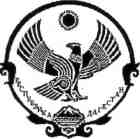 РЕСПУБЛИКА ДАГЕСТАНСОБРАНИЕ ДЕПУТАТОВ МУНИЦИПАЛЬНОГО РАЙОНА«МАГАРАМКЕНТСКИЙ РАЙОН»________________________________________________________________________РЕШЕНИЕ № 46 -VIcд«_5_» мая 2016г.	с.МагарамкентО внесении изменений в решение Собрания депутатов МР «Магарамкентский район» от 6 августа 2014 г. №178-V-сд «О муниципальной комиссии по делам несовершеннолетних и защите их прав в МР «Магарамкентский район»             _________________________________________________________________________В соответствии с Федеральным законом от 24 июня 1999 года №120-ФЗ «Об основах системы профилактики безнадзорности и правонарушений несовершеннолетних», Постановлением Правительства Российской Федерации от 6 ноября 2013 года №995 « Об утверждении Примерного положения о комиссиях по делам несовершеннолетних и защите их прав» и Законом Республики Дагестан от 12 февраля 2013 года №4 « О комиссиях по делам несовершеннолетних и защите их прав в Республике Дагестан», Собрание депутатов РЕШАЕТ:Внести  изменения  в  пункт 1 решения Собрания депутатов МР «Магарамкентский район» от 6 августа 2014 г. №178-V-сд «О муниципальной комиссии по делам несовершеннолетних и защите их прав в МР «Магарамкентский район»             1.	Исключить из состава комиссии Абасова А.К. и Рамазанова М.Н. 2. Включить в состав комиссии Мирземагомедова И.Р. – начальника отдела         опеки и попечительства и Бейбутова Ф.Б. – директора МКУ «Отдел по             делам молодёжи и туризму» 4.	Настоящее решение разместить на официальном сайте муниципального
               района «Магарамкентский район».Председатель собрания депутатов                                              А.М. ХанмагамедовПРИЛОЖЕНИЕ №1к решению Собрания депутатовMP «Магарамкентский район»От « 6 » августа 2014г.СОСТАВ МУНИЦИПАЛЬНОЙ КОМИССИИ ПО ДЕЛАМ НЕСОВЕРШЕННОЛЕТНИХ И ЗАЩИТЕ ИХ ПРАВАзимов З.Э. - заместитель Главы администрации MP «Магарамкентский район», председатель комиссии.Абейдуллаев У.М. - начальник управления образования администрации MP «Магарамкентский район», заместитель председателя комиссии.3.	Ханов Ф.Г - ответственный секретарь комиссии.4.	Мирземагомедов И.Р. - начальник отдела опеки и попечительства
администрации MP «Магарамкентский район», член комиссии.5.	Гаджималикова З.Х. - старший инспектор подразделения по делам
несовершеннолетних отдела МВД России по Магарамкентскому району,
член комиссии.6.	Мирзегасанов В. Д. - заместитель начальника Управления
социальной защиты населения в MP «Магарамкентский район», член
комиссии.7.	Бейбутов Р.К. - инспектор по трудоустройству ГКУ РД «Центр
занятости населения в MP «Магарамкентский район» (по согласованию)8.	Ширинова A.M. - заместитель главного врача ГБУ РД
«Магарамкентская ЦРБ»Нагметуллаев А.Н. - председатель Общественного совета MP «Магарамкентский район», член комиссии.Бейбутов Ф.Б. - директор МКУ «Отдел по делам молодежи и туризму» в MP «Магарамкентский район».11.  Асалиев Р.Ш. - директор ГБУ РД КЦСОН в MP «Магарамкентский район».ПРИЛОЖЕНИЕ №2к решению Собрания депутатовMP «Магарамкентский район»От «   »            2014г.ПОЛОЖЕНИЕ                                                                                                                                                      О МУНИЦИПАЛЬНОЙ КОМИССИИ ПО ДЕЛАМ НЕСОВЕРШЕННОЛЕТНИХИ ЗАЩИТЕ ИХ ПРАВ                                                                       1.	Общие положения1.1.	Настоящее положение регламентирует порядок и организацию деятельности
муниципальной комиссии по делам несовершеннолетних и защите их прав в MP
«Магарамкентский район».Комиссия является постоянно действующим коллегиальным органом, осуществляющим предусмотренные законодательством меры по координации деятельности органов и учреждений, системы профилактики безнадзорности и правонарушений несовершеннолетних в муниципальном районе.Комиссия в своей деятельности руководствуется Конституцией РФ, международными договорами РФ и ратифицированными ею международными соглашениями в сфере защиты прав детей, Федеральным законом от 24 июня 1999года №120-ФЗ «Об основах системы профилактики безнадзорности и правонарушений несовершеннолетних», другими федеральными законами и иными нормативными правовыми актами Российской Федерации, Законом РД от 12.02.2013 №4 «О комиссиях по делам несовершеннолетних и защите их прав в Республике Дагестан», иными нормативно-правовыми актами Республики Дагестан, а также настоящим Положением.1.4.	Комиссия создается и ее состав утверждается Собранием депутатов MP
«Магарамкентский район» на срок его полномочий.1.5.	Деятельность комиссии основывается на принципах законности, демократизма,
поддержки семьи с несовершеннолетними детьми и взаимодействия с ней, гуманного
обращения с несовершеннолетними, индивидуального подхода к несовершеннолетним с
соблюдением конфиденциальности полученной информации, обеспечения
ответственности должностных лиц и граждан за нарушение прав и законных интересов
несовершеннолетних.                                                     2.	Задачи комиссии                 2.1.	Предупреждение безнадзорности, беспризорности, правонарушений и
антиобщественных действий несовершеннолетних, выявление и устранение причин и
условий, способствующих этому;Обеспечение защиты прав и законных интересов несовершеннолетних;Социально-педагогическая реабилитация несовершеннолетних, находящихся в социально опасном положении, в том числе связанном с немедицинским потреблением наркотических средств и психотропных веществ;2.4.	Выявление и пресечение случаев вовлечения несовершеннолетних в
совершение преступлений и антиобщественных действий.2.5.	Координация деятельности органов и учреждений системы профилактики
безнадзорности и правонарушений несовершеннолетних по реализации обозначенных
задач производится комиссией по делам несовершеннолетних и защите их прав при
администрации MP «Магарамкентский район».3. Полномочия муниципальной комиссииПодготавливает совместно с соответствующими органами или учреждениями, представляемые в суд материалы, по вопросам, связанным с содержанием несовершеннолетних в специальных учебно-воспитательных учреждениях закрытого типа, а также по иным вопросам, предусмотренным законодательством Российской Федерации;Дает согласие на отчисление несовершеннолетних обучающихся, достигших возраста 15 лет и не получивших основного общего образования, организациям, осуществляющим образовательную деятельность;3.3.	Дает при наличии согласия родителей (законных представителей)
несовершеннолетнего обучающегося и органа местного самоуправления,
осуществляющего управление в сфере образования, согласие на оставление
несовершеннолетними, достигшими возраста 15 лет, общеобразовательных организаций
до получения основного общего образования. Комиссия принимает совместно с
родителями (законными представителями) несовершеннолетних, достигших возраста 15
лет и оставивших общеобразовательные организации до получения основного общего
образования, и органами местного самоуправления, осуществляющими управление в
сфере образования, не позднее чем в месячный срок меры по продолжению освоения
несовершеннолетними образовательной программы основного общего образования в иной форме    обучения    и    с    согласия    их    родителей    (законных    представителей)    по трудоустройству таких несовершеннолетних;3.4.	Обеспечивает оказание помощи в трудовом и бытовом устройстве
несовершеннолетних, освобожденных из учреждений уголовно-исполнительной системы
либо вернувшихся из специальных учебно-воспитательных учреждений, а также
состоящих на учете в уголовно-исполнительных инспекциях, содействия в определении
форм устройства других несовершеннолетних, нуждающихся в помощи государства, а
также осуществляют иные функции по социальной реабилитации несовершеннолетних,
предусмотренные законодательством Российской Федерации и законодательством
Республики Дагестан;Осуществляет сбор, изучение и обобщение информационных, аналитических и статистических материалов о состоянии безнадзорности, беспризорности, наркомании, токсикомании, алкоголизма, правонарушений, смертности и травматизма, нарушениях трудовых, жилищных и иных прав несовершеннолетних, разработку мер по предупреждению данных явлений;В установленном порядке организует проверку условий использования труда несовершеннолетних в организациях и у физических лиц, осуществляющих предпринимательскую деятельность без образования юридического лица;Вносит в соответствующие органы и учреждения предложения об устранении причин и условий, способствующих правонарушениям и антиобщественным действиям несовершеннолетних;3.8.	Организует контроль за соблюдением условий воспитания, обучения,
содержания несовершеннолетних, а также за обращением с несовершеннолетними в
учреждениях системы профилактики безнадзорности и правонарушений
несовершеннолетних;3.9.	Применяет меры воздействия в отношении несовершеннолетних, их родителей
или иных законных представителей в случаях и порядке, которые предусмотрены
законодательством Российской Федерации и законодательством Республики Дагестан;3.10.	Принимает решения на основании заключения психолого-медико-
педагогической комиссии о направлении несовершеннолетних в возрасте от 8 до 18 лет,
нуждающихся в специальном педагогическом подходе, в специальные учебно-
воспитательные учреждения открытого типа с согласия родителей (законных
представителей), а также самих несовершеннолетних в случае достижения ими возраста
14 лет;              3.11.	Принимает постановления об отчислении несовершеннолетних из
специальных учебно-воспитательных учреждений открытого типа;3.12.	Подготавливает и направляет в Республиканскую комиссию и в органы
местного самоуправления MP «Магарамкентский район» в установленном порядке,
отчеты о работе по профилактике безнадзорности и правонарушений несовершеннолетних
на территории Магарамкентского района;3.13.	Рассматривает информацию (материалы) о фактах совершения
несовершеннолетними, не подлежащими уголовной ответственности в связи с
недостижением возраста наступления уголовной ответственности, общественно опасных
деяний и принимают решения о применении к ним мер воспитательного воздействия или
о ходатайстве перед судом об их помещении в специальные учебно-воспитательные
учреждения закрытого типа, а также ходатайства, просьбы, жалобы и другие обращения
несовершеннолетних или их родителей (законных представителей), относящиеся к
установленной сфере деятельности комиссий;Рассматривает дела об административных правонарушениях, совершенных несовершеннолетними, их родителями (законными представителями) либо иными лицами, отнесенных Кодексом Российской Федерации об административных правонарушениях и законами Республики Дагестан об административной ответственности к компетенции комиссий;Обращается в суд по вопросам возмещения вреда, причиненного здоровью несовершеннолетнего, его имуществу, и (или) морального вреда в порядке, установленном законодательством Российской Федерации;Вносит в суды по месту нахождения специальных учебно-воспитательных учреждений закрытого типа совместно с администрацией указанных учреждений представления:а)	о продлении срока пребывания несовершеннолетнего в специальном учебно-
воспитательном учреждении закрытого типа не позднее чем за один месяц до истечения
установленного судом срока пребывания несовершеннолетнего в указанном учреждении;б)	о прекращении пребывания несовершеннолетнего в специальном учебно-
воспитательном учреждении закрытого типа на основании заключения психолого-медико-
педагогической комиссии указанного учреждения до истечения установленного судом
срока, если несовершеннолетний не нуждается в дальнейшем применении этой меры
воздействия (не ранее 6 месяцев со дня поступления несовершеннолетнего в специальное
учебно-воспитательное учреждение закрытого типа) или в случае выявления у него заболеваний,   препятствующих   содержанию   и   обучению   в   специальном   учебно-воспитательном учреждении закрытого типа;в)	о переводе несовершеннолетнего в другое специальное учебно-воспитательное
учреждение закрытого типа в связи с возрастом, состоянием здоровья, а также в целях
создания наиболее благоприятных условий для его реабилитации;г)	о восстановлении срока пребывания несовершеннолетнего в специальном
учебно-воспитательном учреждении закрытого типа в случае его самовольного ухода из
указанного учреждения, невозвращения в указанное учреждение из отпуска, а также в
других случаях уклонения несовершеннолетнего от пребывания в специальном учебно-
воспитательном учреждении закрытого типа;3.17. Дает совместно с соответствующей государственной инспекцией труда согласие на расторжение трудового договора с работниками в возрасте до 18 лет по инициативе работодателя (за исключением случаев ликвидации организации или прекращения деятельности индивидуального предпринимателя);Участвует в разработке проектов нормативных правовых актов по вопросам защиты прав и законных интересов несовершеннолетних;Вносит предложения в органы опеки и попечительства о формах устройства и поддержки несовершеннолетних, нуждающихся в помощи государства;3.22.	Разрабатывает совместно с общественными воспитателями
несовершеннолетних индивидуальные программы реабилитации несовершеннолетних и
планы мероприятий по их реализации;3.23.	Осуществляет правовое просвещение в сфере прав и обязанностей
несовершеннолетних, их родителей или иных законных представителей;3.24.	Рассматривает обращения граждан и организаций по вопросам защиты прав и
законных интересов несовершеннолетних, профилактики их безнадзорности и
правонарушений;3.25.	Информирует органы прокуратуры о нарушении прав и свобод
несовершеннолетних;Взаимодействует с общественными объединениями, средствами массовой информации, профсоюзными, религиозными и иными организациями по вопросам профилактики безнадзорности, беспризорности, наркомании, токсикомании, алкоголизма, правонарушений и антиобщественных действий несовершеннолетних, защиты их прав;Выявляет несовершеннолетних и семьи, находящиеся в социально опасном положении;Ежеквартально представляет в Республиканскую комиссию информацию о мерах по предупреждению безнадзорности, беспризорности, наркомании, токсикомании, алкоголизма, правонарушений и антиобщественных действий несовершеннолетних, смертности и травматизма, о нарушениях трудовых, жилищных и иных прав несовершеннолетних в MP «Магарамкентский район» и вносит предложения по улучшению ситуации в данной сфере;Направляет в суд заявления об ограничении и лишении родительских прав;Выдает рекомендации о направлении несовершеннолетних в образовательные учреждения с целью получения ими востребованных профессий;Разрабатывает программу индивидуальной профилактической работы с несовершеннолетними, находящимися в социально опасном положении;Ведет учет несовершеннолетних, в отношении которых необходимо проведение индивидуальной профилактической работы, а также формируют банк данных о состоянии индивидуальной профилактической работы;3.33.	Осуществляет иные полномочия, установленные законодательством
Российской Федерации или Республики Дагестан;4. Права муниципальной комиссии:4.1.	Приглашать на заседания комиссии несовершеннолетних, их родителей или
законных представителей, должностных лиц, представителей организаций, специалистов,
граждан, получать от них объяснения, в том числе письменные, и другую информацию по
вопросам, возникающим в процессе осуществления своих полномочий;4.2.	В случаях и порядке, установленных законодательством Российской
Федерации, ходатайствовать перед судом:а)	о направлении несовершеннолетнего в специальное учебно-воспитательное
учреждение закрытого типа;б)	о досрочном прекращении пребывания несовершеннолетнего в специальном
учебно-воспитательном учреждении закрытого типа в связи с исправлением либо о
переводе в другое учебно-воспитательное учреждение закрытого типа в связи с возрастом,
состоянием здоровья, а также в целях создания наиболее благоприятных условий для его
исправления (по месту нахождения учебно-воспитательного учреждения);в)	об освобождении от наказания, применении более мягкого наказания, условном
осуждении и применении других мер, предусмотренных законодательством в отношении
несовершеннолетнего, привлеченного к уголовной ответственности;Вносить предложения в органы государственной власти Республики Дагестан, территориальные органы федеральных органов государственной власти в Республике Дагестан, органы местного самоуправления, а также в организации независимо от организационно-правовых форм и форм собственности по вопросам, затрагивающим права и законные интересы несовершеннолетних;Ходатайствовать перед Республиканской комиссией о внесении предложений в органы государственной власти Республики Дагестан, территориальные органы федеральных органов государственной власти в Республике Дагестан по вопросам, затрагивающим права и законные интересы несовершеннолетних.4.5.	Обладает иными правами в соответствии с законодательством Российской
Федерации и законодательством Республики Дагестан.5. Состав муниципальной комиссииВ состав комиссии входят председатель комиссии, заместитель председателя комиссии, ответственный секретарь комиссии и члены комиссии в составе 6 человек.Председатель комиссии назначается, как правило, из числа заместителей Главы администрации MP «Магарамкентский район» и в соответствии с Законом Республики Дагестан от 12.02.2013г. №4 «О комиссиях по делам несовершеннолетних и защите их прав в Республике Дагестан»:а)	осуществляет руководство деятельностью комиссии;б)	председательствует на заседании комиссии и организует ее работу;в)	имеет право решающего голоса при голосовании на заседании комиссии;г)	представляет комиссию в государственных органах, органах местного
самоуправления и иных организациях;д)	утверждает повестку заседания комиссии;е)	назначает дату заседания комиссии;ж)	дает заместителю председателя комиссии, ответственному секретарю комиссии,
членам комиссии обязательные к исполнению поручения по вопросам, отнесенным к
компетенции комиссии;з)	представляет уполномоченным органам (должностным лицам) предложения по
формированию персонального состава комиссии;и) осуществляет контроль за исполнением плана работы комиссии, подписывает постановления комиссии;              к) обеспечивает представление установленной отчетности о работе по профилактике безнадзорности и правонарушений несовершеннолетних в порядке, установленном законодательством Российской Федерации и нормативными правовыми актами Республики Дагестан.5.3.	Заместитель председателя комиссии:а)	выполняет поручения председателя комиссии;б)	исполняет обязанности председателя комиссии в его отсутствие;в)	обеспечивает контроль за исполнением постановлений комиссии;г)	обеспечивает контроль за своевременной подготовкой материалов для
рассмотрения на заседании комиссии.5.4.	Ответственный секретарь комиссии:а)	осуществляет подготовку материалов для рассмотрения на заседании комиссии;б)	выполняет поручения председателя и заместителя председателя комиссии;в)	отвечает за ведение делопроизводства комиссии;г)	оповещает членов комиссии и лиц, участвующих в заседании комиссии, о
времени и месте заседания, проверяет их явку, знакомит с материалами по вопросам,
вынесенным на рассмотрение комиссии;д)	осуществляет подготовку и оформление проектов постановлений, принимаемых
комиссией по результатам рассмотрения соответствующего вопроса на заседании;е)	обеспечивает вручение копий постановлений комиссии.5.5.	Членами комиссии могут быть руководители (их заместители) органов и
учреждений системы профилактики безнадзорности и правонарушений
несовершеннолетних, представители иных государственных (муниципальных) органов и
учреждений, представители общественных объединений, религиозных конфессий,
граждане имеющие опыт работы с несовершеннолетними, депутаты соответствующих
представительных органов, а также другие заинтересованные лица.5.6.	Члены комиссии обладают равными правами при рассмотрении и обсуждении
вопросов (дел), отнесенных к компетенции комиссии, и осуществляют следующие
функции:а)	участвуют в заседании комиссии и его подготовке;б)	предварительно (до заседания комиссии) знакомятся с материалами по вопросам,
выносимым на ее рассмотрение;в)	вносят предложения об отложении рассмотрения вопроса (дела) и о запросе
дополнительных материалов по нему;г)	вносят предложения по совершенствованию работы по профилактике
безнадзорности и правонарушений несовершеннолетних, защите их прав и законных
интересов, выявлению и устранению причин и условий, способствующих безнадзорности
и правонарушениям несовершеннолетних;д)	участвуют в обсуждении постановлений, принимаемых комиссией по
рассматриваемым вопросам (делам), и голосуют при их принятии;е)	составляют протоколы об административных правонарушениях в случаях и
порядке, предусмотренных Кодексом Российской Федерации об административных
правонарушениях;ж)	посещают организации, обеспечивающие реализацию несовершеннолетними их
прав на образование, труд, отдых, охрану здоровья и медицинскую помощь, жилище и
иных прав, в целях проверки поступивших в комиссию сообщений о нарушении прав и
законных интересов несовершеннолетних, наличии угрозы в отношении их жизни и
здоровья, ставших известными случаях применения насилия и других форм жестокого
обращения с несовершеннолетними, а также в целях выявления причин и условий,
способствовавших нарушению прав и законных интересов несовершеннолетних, их
безнадзорности и совершению правонарушений;з)	выполняют поручения председателя комиссии.5.6. Председатель комиссии несет персональную ответственность за организацию работы комиссии и представление отчетности о состоянии профилактики безнадзорности и правонарушений несовершеннолетних в соответствии с законодательством Российской Федерации и законодательством Республики Дагестан.6. Организация работы муниципальной комиссииЗаседания комиссии проводятся в соответствии с планами работы, а также по мере необходимости.Заседание комиссии считается правомочным, если на нем присутствует не менее половины ее членов. Члены комиссии участвуют в ее заседаниях без права замены.На заседании комиссии председательствует ее председатель либо заместитель председателя комиссии.Решения комиссии принимаются большинством голосов присутствующих на заседании членов комиссии.6.5.	Протокол заседания комиссии подписывается председательствующим на
заседании комиссии и секретарем заседания комиссии.6.6.	Решения комиссии оформляются в форме постановлений, в которых
указываются:а)	наименование комиссии;б)	дата;в)	время и место проведения заседания;г)	сведения о присутствующих и отсутствующих членах комиссии;д)	сведения об иных лицах, присутствующих на заседании;е)	вопрос повестки дня, по которому вынесено постановление;ж)	содержание рассматриваемого вопроса;з)	выявленные по рассматриваемому вопросу нарушения прав и законных
интересов несовершеннолетних (при их наличии);и) сведения о выявленных причинах и условиях, способствующих безнадзорности, беспризорности, правонарушениям и антиобщественным действиям несовершеннолетних (при их наличии);к) решение, принятое по рассматриваемому вопросу;л) меры, направленные на устранение причин и условий, способствующих безнадзорности, беспризорности, правонарушениям и антиобщественным действиям несовершеннолетних, которые должны предпринять соответствующие органы или учреждения системы профилактики;м) сроки, в течение которых должны быть приняты меры, направленные на устранение причин и условий, способствующих безнадзорности, беспризорности, правонарушениям и антиобщественным действиям несовершеннолетних.6.7.	Постановления комиссии направляются членам комиссии, в органы и
учреждения системы профилактики и иным заинтересованным лицам и организациям.Постановления, принятые комиссией, обязательны для исполнения органами и учреждениями системы профилактики.Органы и учреждения системы профилактики обязаны сообщить комиссии о мерах, принятых по исполнению постановления, в указанный в нем срок.Постановление комиссии может быть обжаловано в порядке, установленном законодательством Российской Федерации.Комиссия имеет бланк и печать со своим наименованием.